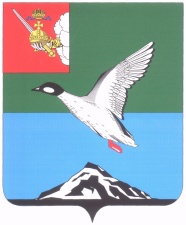 АДМИНИСТРАЦИЯ ЧЕРЕПОВЕЦКОГО МУНИЦИПАЛЬНОГО РАЙОНА П О С Т А Н О В Л Е Н И Еот 19.09.2017 									         № 2668г. ЧереповецОб установлении вида разрешенного использованияземельного участкаВ соответствии со статьей 37 Градостроительного кодекса Российской Федерации, Федеральным законом от 06.10.2003 № 131-ФЗ «Об общих принципах организации местного самоуправления в Российской Федерации», Правилами землепользования и застройки Югского муниципального образования Череповецкого муниципального района, утвержденные решением Совета Югского муниципального образования от 30.07.2014 № 52, на основании заявления Рогулина Максима Евгеньевича  от 15.08.2017                   № 2471/1-12ПОСТАНОВЛЯЮ:Установить вид разрешенного использования земельного участка                   с кадастровым номером 35:22:0303034:1924, общей площадью 1500 кв.м, расположенного по адресу: Вологодская область, р-н Череповецкий,                           д. Бурцево,  «для индивидуального жилищного строительства»;Опубликовать настоящее постановление в газете «Сельская новь»                и разместить на официальном сайте Череповецкого муниципального района   в информационно-телекоммуникационной сети Интернет.По поручению главы районапервый заместитель главы района 					        И.В.Матросов